РОССИЙСКАЯ ФЕДЕРАЦИЯРЕСПУБЛИКА  КАРЕЛИЯ СОВЕТ СУОЯРВСКОГО МУНИЦИПАЛЬНОГО ОКРУГА   VIII сессия                                                                                            I  созывРЕШЕНИЕ   26.01.2023                                                                                                   № 90Об утверждении Положения о Почетной грамоте 
Суоярвского муниципального округаСовет Суоярвского муниципального округа РЕШИЛ:1.	Утвердить пилагаемое Положение о Почетной грамоте Суоярвского муниципального округа.2.	Признать утратившими силу:- решение VII сессии Совета депутатов муниципального образования «Суоярвский район» I созыва от 26.04.2007 № 50 «Об утверждении Положения о Почетной грамоте муниципального образования «Суоярвский район», - решение XXXVI сессии Совета депутатов муниципального образования «Суоярвский район» III созыва от 28.09.2016 № 347 «О внесении изменений в Почетной грамоте муниципального образования «Суоярвский район».3.	Опубликовать настоящее решение в районной газете «Суоярвский вестник» и разместить на официальном сайте Суоярвского муниципального округа в информационно-телекоммуникационной сети «Интернет».4.	Настоящее решение вступает в силу с момента его принятия.Председатель СоветаСуоярвского муниципального округа				    Н.В. ВасенинаГлава Суоярвского муниципального округа			    Р.В. ПетровУТВЕРЖДЕНОрешением VIII сессии Совета Суоярвского муниципального округаI созыва от 26.01.2023 № 90ПОЛОЖЕНИЕо Почетной грамоте Суоярвского муниципального округаНаграждение Почетной грамотой Суоярвского муниципального округа (далее - Почетная грамота) является признанием особых заслуг граждан, коллективов предприятий, учреждений и организаций перед Суоярвским муниципальным округом (далее – округ).I. ОСНОВНЫЕ ПОЛОЖЕНИЯ1. Почетной грамотой награждаются физические лица, имеющие стаж работы в соответствующей отрасли не менее 10 лет, и юридические лица.2. Награждения Почетной грамотой удостаиваются за высокие достижения, особые заслуги, многолетнюю добросовестную работу в области производства, науки, культуры, образования, здравоохранения, государственной, муниципальной, общественной и других сферах трудовой деятельности, воспитания молодежи, укрепления общественного порядка.3. Награждение Почетной грамотой осуществляется по мере поступления предложений. Награждение может приурочиваться к праздникам, памятным дням округа, юбилейным датам.4. Юбилейными датами являются: для юридических лиц и общественных организаций - 10 и далее через каждые 5 лет, для граждан - 50, 55, 60, 65 и далее через каждые 5 лет.5. Комиссия по рассмотрению вопросов награждения Почетной грамотой утверждается постановлением главы Суоярвского муниципального округа в количестве 7 человек. В комиссию входят:- глава Суоярвского муниципального округа - председатель комиссии, - Председатель Совета Суоярвского муниципального округа - заместитель председателя, - два депутата Совета Суоярвского муниципального округа - члены комиссии, - другие уполномоченные лица по предложению главы Суоярвского муниципального округа – члены комиссии, - начальник отдела по сопровождению деятельности Совета администрации Суоярвского муниципального округа - секретарь комиссии.6. Заседание комиссии по рассмотрению вопросов награждения Почетной грамотой проводится по мере поступления предложений.7. Оформление документов о награждении, учет и регистрацию лиц, награжденных Почетной грамотой, осуществляет отдел по сопровождению деятельности Совета администрации Суоярвского муниципального округа. II. ПОРЯДОК ПРЕДСТАВЛЕНИЯ К НАГРАЖДЕНИЮ ПОЧЕТНОЙ ГРАМОТОЙ1. Ходатайство о награждении Почетной грамотой вправе вносить: орган территориального общественного самоуправления, орган местного самоуправления округа, собрание трудового коллектива, совет трудового коллектива или его руководитель. Инициатор награждения представляет ходатайство о награждении согласно форме (прилагается) главе Суоярвского муниципального округа не менее чем за 30 дней до предполагаемого срока награждения.2. По личным обращениям граждан награждение не производится.3. По итогам рассмотрения представления комиссией глава Суоярвского муниципального округа издает постановление о награждении Почетной грамотой.4. Почетная грамота подписывается главой Суоярвского муниципального округа и заверяется гербовой печатью главы Суоярвского муниципального округа.5. Награждение Почетной грамотой происходит в торжественной обстановке. Сведения о награждении Почетной грамотой публикуются в средствах массовой информации.III. ПОРЯДОК ВРУЧЕНИЯ ПОЧЕТНОЙ ГРАМОТЫ1. Почетная грамота вручается в торжественной обстановке главой Суоярвского муниципального округа, а в его отсутствие – Председателем Совета Суоярвского муниципального округа. 2. Вручение Почетной грамоты должно быть произведено не позднее месячного срока со дня издания постановления главы Суоярвского муниципального округа о награждении Почетной грамотой.Приложение к Положениюо Почетной грамоте 
Суоярвского муниципального округаПРЕДСТАВЛЕНИЕк награждению Почетной грамотойСуоярвского муниципального округа3. Дата рождения ________________                                                              (число, месяц, год)4. Характеристика с указанием конкретных заслуг представляемого к награждению (конкретные достижения и вклад в развитие сельского хозяйства, промышленности, образования, здравоохранения, культуры и других сфер трудовой и общественной деятельности, в укрепление правопорядка)5. Предлагаемая формулировка текста награждения:_____________20    г.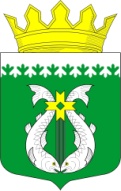 1. Фамилияимя, отчество2. Должность, место работы2. Должность, место работы(наименование предприятия, объединения, учреждения, организации)(наименование предприятия, объединения, учреждения, организации)(наименование предприятия, объединения, учреждения, организации)Кандидатура рекомендованаРуководитель (должность, фамилия, инициалы)(подпись)